附件 3-1信息技术专业高级工程师任职资格量化评价标准（2018 年修订）— 1 —— 2 —— 3 —— 4 —— 5 —— 6 —附件 3-2信息技术类各专业资质证书清单— 7 —注：国家已取消证书不计分。— 8 —附件 3-3信息技术类各专业项目、产品、维护等级分类表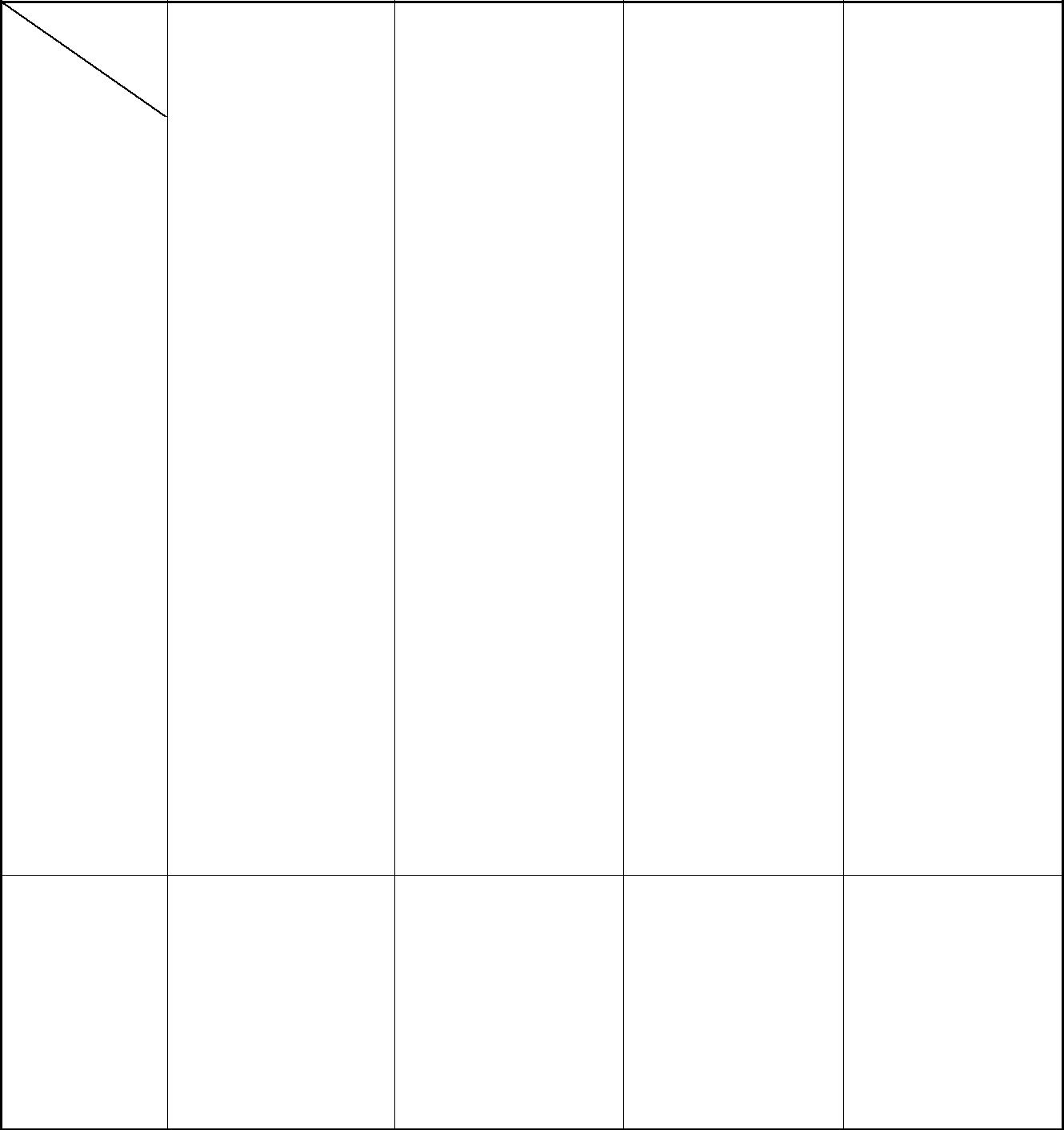 区县级、或项目 区县级、或项目 区县级、或项目 区县级、或项目金 额 30-100 万 金 额 60-200 万 金额 150-500 万 金 额 30-100 万四级项目	元、或项目立项 元、或项目立项 元、或项目立项 元、或项目立项书注明 10-15 人 书注明 10-15 人 书注明 10-15 人 书注明 10-15 人技术团队	技术团队	技术团队	技术团队— 9 —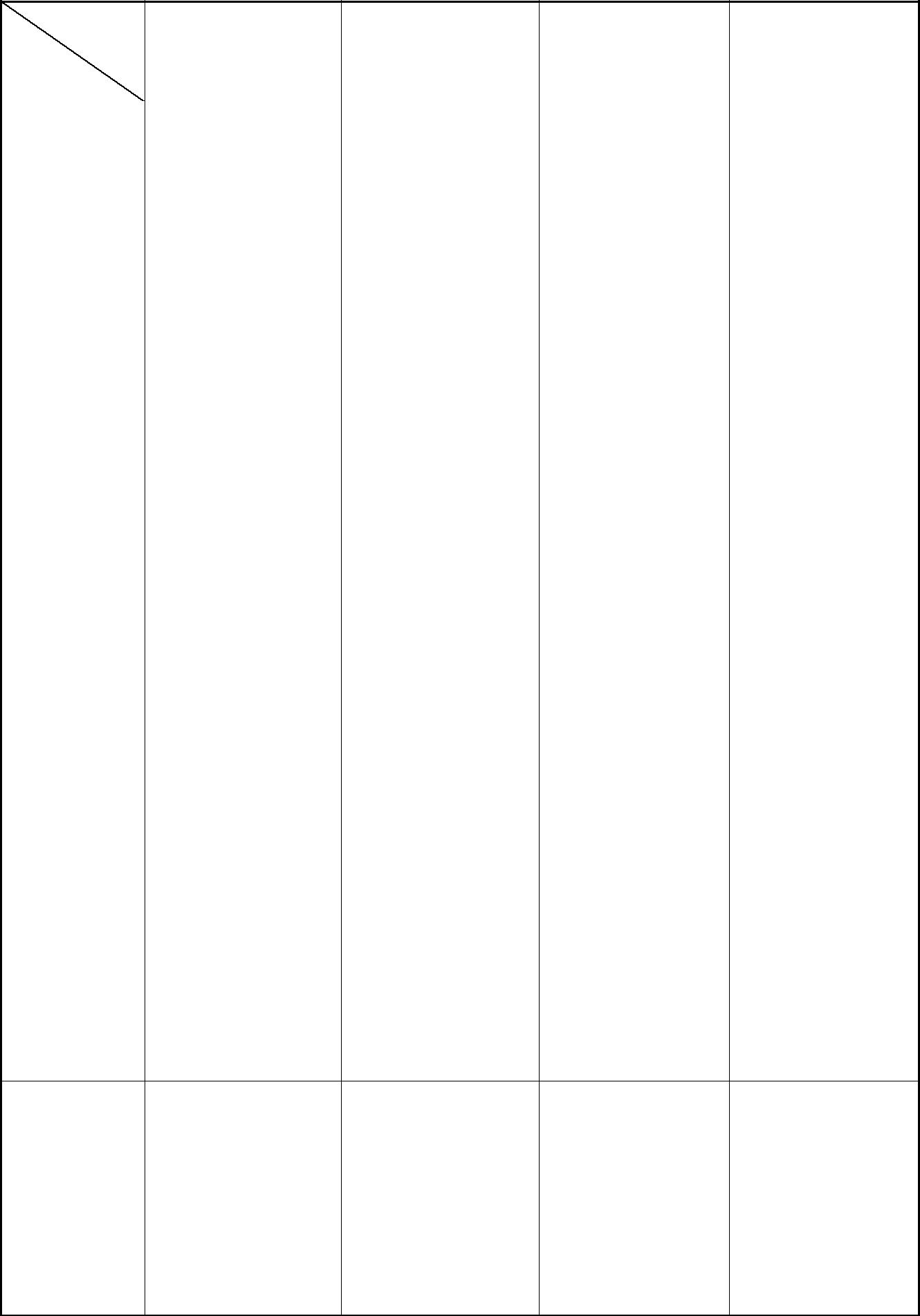 其他产品、其他产品、项目	其他产品、项目	其他产品、项目 其他产品、项目项目运维服运维服务	运维服务	运维服务	运维服务务— 10 —附件 3-4信息技术类各专业企业等级分类表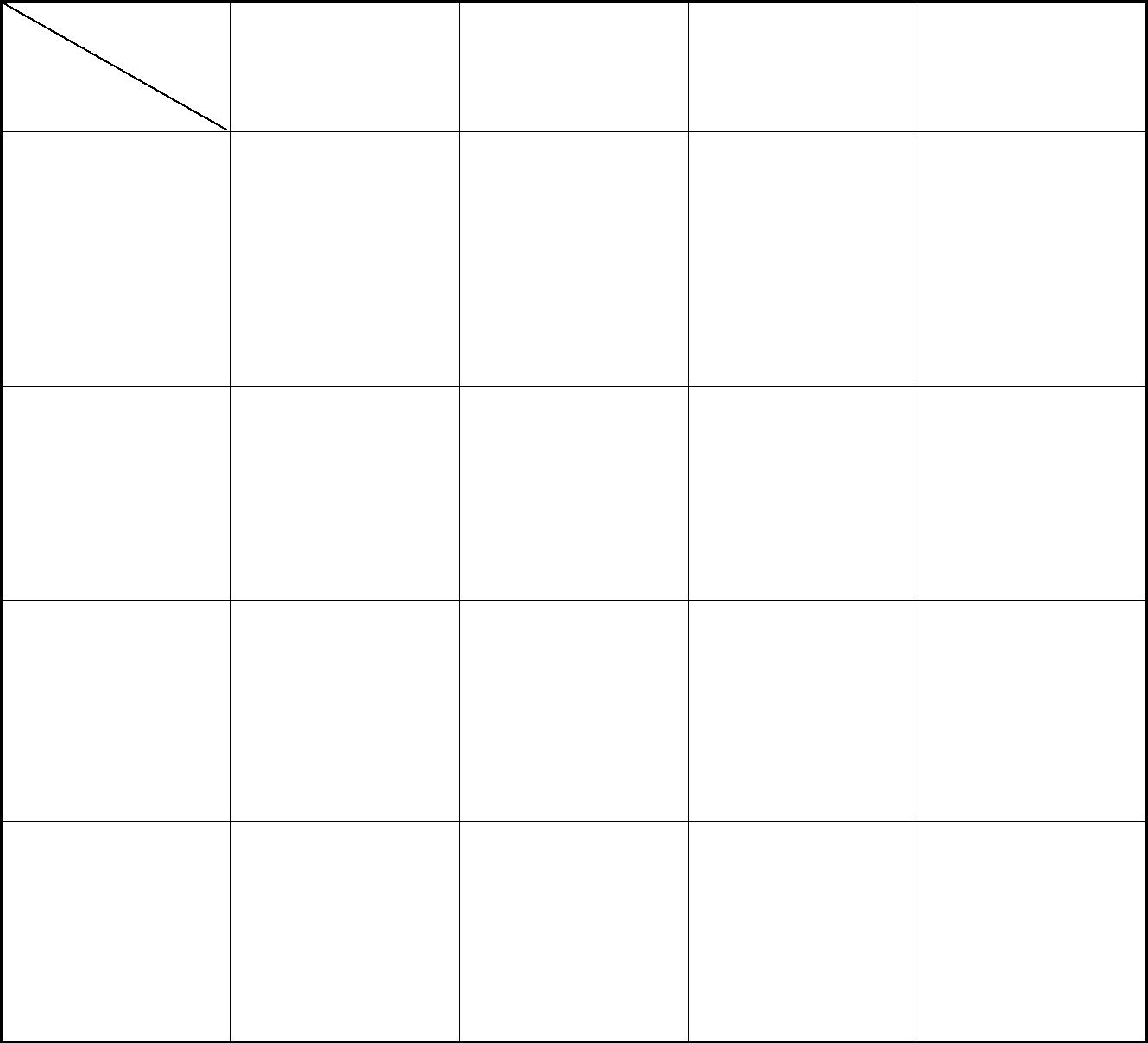 专业类别技术开发专业	应用电子专业	系统集成专业	信息安全专业企业等级注：1、互联网服务企业规模等级参照系统集成类；2、无论申请何种专业类别职称，申报人的企业等级按所在单位主要业务类别核定。但项目、产品和运维的等级按申报的专业类别核定；3、表内区间数值按包下不包上原则确定。如 10-50 亿元为含 10 亿元，不含 50 亿元；50 亿元以上为含 50 亿元；1 亿元以下为不含 1 亿元。— 11 —评价一级二级指标三级指标四级指标最高打分备注指标指标二级指标三级指标四级指标分值说明备注指标指标分值说明获劳模、五一国家级10获劳模、五一劳动奖章、先省、部级8进工作者等社不累计计分进工作者等社地、市级6不累计计分敬业爱会职务及荣誉地、市级6敬业爱称号敬业爱称号岗（10称号县、区级4岗（10县、区级4分）职业分）三年优秀5职业三年优秀5道德近三年个人年道德近三年个人年二年优秀3不累计计分（10 分）度考核二年优秀3不累计计分（10 分）度考核一年优秀210由申报人员相勇于开积极提出技术行业10关证明材料，拓（10改进和工作拓专家按提供材拓（10改进和工作拓专家按提供材分）展建议单位5料综合评定计单位5分。分。博士本专业5博士学历博士非本专业3不累计积分学历非本专业3不累计积分（5 分）不累计积分（5 分）本专业3不累计积分（5 分）本专业3硕士本专业3硕士硕士非本专业2非本专业2专业技术工作本专业60.4nn 为年份专业n 为年份技术年限n 为年份技术资历年限非本专业10.1nn 为年份水平资历年限非本专业10.1n水平资历非本专业10.1n水平资历（20 分）（15 分）特大型企业技术副总经理或特大型企业技术副总经理或15企业等级见附技术总监、或大型企业技术技术总监、或大型企业技术15件 4技术总监、或大型企业技术技术总监、或大型企业技术件 4评价一级二级指标三级指标四级指标最高打分备注指标指标二级指标三级指标四级指标分值说明备注指标指标分值说明副总经理副总经理技术总监、企业级技术骨干大型企业12（限 5 人）技术副总经理中型企业10或技术总监、或技术总监、企业级技术骨小型企业8干（限 5 人）小型企业8干（限 5 人）资历资历特大型企业12（15 分）中层技术部门特大型企业12（15 分）中层技术部门专业（15 分）中层技术部门大型企业10专业经理、中层部大型企业10技术经理、中层部大型企业10技术门级技术骨干技术门级技术骨干中型企业8水平门级技术骨干中型企业8水平（限 3 人）中型企业8（20 分）（限 3 人）（20 分）（限 3 人）小型企业6（20 分）小型企业6小型企业6特大型企业10产品或项目技大型企业8企业等级见附术总负责人件 4术总负责人中型企业6件 4中型企业6小型企业4高级证书52.5nn 为证书数，各资质专业、各级别资质中级证书21n专业、各级别证书中级证书21n证书可累计。（5 分）初级证书10.5n证书分类见附初级证书10.5n件 2一等奖前 5 名高级工程师免前 5 名高级工程师免前 5 名评项国家级科学技二等奖前 5 名评项国家级科学技二等奖评项国家级科学技二等奖国家级科学技术奖术奖一等奖25n一等奖其他4025nn 为获奖项数学术获奖二等奖其他4020nn 为获奖项数学术获奖二等奖20n技术获奖技术省级科技进步一等奖高级工程师免成果省级科技进步一等奖高级工程师免成果奖、一等奖评项和奖、评项和国家级本领域前 5 名和国家级本领域二等奖前 5 名20n工作国家级本领域二等奖前 5 名20n工作学会奖项、二等奖6020nn 为获奖项数工作学会奖项、60n 为获奖项数业绩学会奖项、三等奖6015nn 为获奖项数业绩军队体系军级三等奖6015nn 为获奖项数评价一级二级指标三级指标四级指标最高打分备注指标指标二级指标三级指标四级指标分值说明备注指标指标分值说明（60 分）奖项一等奖13n二等奖其他3010n三等奖8n一等奖10n市级科技进步二等奖前 5 名508n市级科技进步市级科技进步三等奖6n奖、三等奖6nn 为获奖项数n 为获奖项数军队体系师级n 为获奖项数n 为获奖项数军队体系师级一等奖6nn 为获奖项数n 为获奖项数军队体系师级一等奖6n获奖奖项获奖奖项二等奖其他204n获奖二等奖其他204n二等奖其他204n三等奖2n国家级3n信 息 安 全 类信 息 安 全 类CTF 比赛等同CTF 比赛等同行业技术奖项省部级前 3 名502nCTF 比赛等同CTF 比赛等同行业技术奖项省部级前 3 名502n此项。此项。1n此项。此项。地市级1nn 为获奖项数n 为获奖项数第一发明8n人8n发明专利人60发明专利60发明专利主要发明603n人3n专利人n 为专利数n 为专利数学术专利n 为专利数n 为专利数学术专利第一发明1nn 为专利数n 为专利数学术第一发明1n第一发明1n技术人1n技术其他专利人20成果其他专利20成果其他专利主要发明200.5n和主要发明0.5n和人0.5n工作人工作工作高级工程师免高级工程师免业绩知识国际高级工程师免高级工程师免业绩知识国际评项（60 分）产权评项（60 分）产权（60 分）产权国家、行业主导6010n以公司名义主以公司名义主国家、行业主导6010n以公司名义主以公司名义主地区、团体603n以公司名义主以公司名义主地区、团体3n导、参与制订导、参与制订的标准，主导的标准，主导标准制订企业2n的标准，主导的标准，主导最多不得超过最多不得超过国际15n最多不得超过最多不得超过国际15n2 人，参与仅限2 人，参与仅限国家、行业参与305n1 人。1 人。参与n 为标准件数n 为标准件数地区、团体参与2nn 为标准件数n 为标准件数地区、团体2n企业1n最多不得超过最多不得超过评价一级二级指标三级指标四级指标最高打分备注指标指标二级指标三级指标四级指标分值说明备注指标指标分值说明5 人软件著作权企业主持151nn 为件数软件著作权企业n 为件数软件著作权企业参与50.2nn 为件数参与50.2n漏洞国际认可CVE独立完成301.5n为信息安全专业项，n 为个数挖掘国内认可CNVD、独立完成150.5n业项，n 为个数国内认可CNNVD独立完成150.5nCNNVD第一或通20n讯作者20n国际一级刊物讯作者国际一级刊物国际一级刊物前三名10n前三名10n仅限工作期间第一或通15n仅限工作期间国际一般、国第一或通15n发表的论文、国际一般、国讯作者15n发表的论文、内一级刊物、讯作者专著，毕业论论文内一级刊物、50专著，毕业论论文内一级刊物、50专著，毕业论论文专著前三名505n文不计分。专著前三名5n文不计分。n 为文章、专著国内核心刊第一或通n 为文章、专著国内核心刊第一或通12n数物、国际会议讯作者12n数物、国际会议讯作者论文、其他著论文、其他著4n作（编著、教前三名4n学术材）学术技术一级项目25n各专业各级项成果一级项目25n各专业各级项成果目、产品、维和目、产品、维和二级项目20n目、产品、维和二级项目20n护等级见附件工作二级项目20n护等级见附件工作三级项目主持6015n3；业绩三级项目主持6015n3；（60 分）团队人员仅限（60 分）四级项目10n团队人员仅限（60 分）四级项目10n技术人员，后项目四级项目10n技术人员，后项目勤等辅助人员项目其他项目5n勤等辅助人员其他项目5n勤等辅助人员其他项目5n不计入；高级工程师参一级项目20n高级工程师参与项目、产品、二级项目15n与项目、产品、二级项目主要参与4015n维 护 的 不 计主要参与40分。三级项目10n分。n 为项目个数四级项目5nn 为项目个数四级项目5n评价一级二级指标三级指标四级指标最高打分备注指标指标二级指标三级指标四级指标分值说明备注指标指标分值说明其他项目2n一级项目4n二级项目参与203n参与20三级项目参与202n三级项目2n四级项目1n一级产品、维25n护25n护二级产品、维20n护20n护三级产品、维主持6015n护主持6015n护各专业各级项各专业各级项四级产品、维10n各专业各级项四级产品、维10n目、产品、维护10n目、产品、维护护等级见附件护等级见附件其他产品、维护等级见附件学术其他产品、维5n3；技术护5n团队人员仅限技术护团队人员仅限技术团队人员仅限成果一级产品、维20n技术人员，后和护20n勤等辅助人员工作不计入；工作二级产品、维15n不计入；业绩产品护15n高级工程师参（60 分）维护与项目、产品、（60 分）维护三级产品、维主要参与4010n与项目、产品、（60 分）维护三级产品、维主要参与4010n维 护 的 不 计护主要参与4010n维 护 的 不 计护分。分。四级产品、维分。四级产品、维5nn 为项目个数护5nn 为项目个数护其他产品、维2n护2n护一级产品、维4n护4n护二级产品、维3n护3n护参与20参与20三级产品、维参与202n三级产品、维2n护2n护四级产品、维1n护1n护评价一级二级指标三级指标四级指标最高打分备注指标指标二级指标三级指标四级指标分值说明备注指标指标分值说明主要负责10常务理事以上国家级人国家级行业社会团体理事3影响力社会团体影响力社会团体主要负责（10）主要负责8常务理事以上（10）省级人8常务理事以上社会省级人社会理事3兼职理事3国家级10行业专家库成行业专家库成省级8员省级8员地市级5兼职教授高级工程师免兼职教授评项评项著名院校兼职导行业著名院校师、兼职5行业师、兼职5影响力讲师影响力（10）院校访问学者3兼职兼职兼职教授7兼职教授7兼职导一般院校师、兼职2讲师访问学者2会议报告国际会议2nn 为讲座次数会议报告n 为讲座次数学术、技会议报告国内会议101nn 为讲座次数学术、技国内会议101n学术、技术讲座术讲座国内机构2n培训授课国内机构2nn 为授课次数培训授课n 为授课次数培训授课企业培训20.2nn 为授课次数企业培训20.2n高级证书中级证书初级证书计算机信息系统集成高级软考中级证书（计算机信息计算机信息系统集成高级系统集成项目经理、信息系项目经理；系统集成项目经理、信息系项目经理；统管理工程师、系统集成项软考高级证书（信息系统统管理工程师、系统集成项软考高级证书（信息系统目管理工程师、网络工程技术项目管理师、系统分析师、目管理工程师、网络工程技术项目管理师、系统分析师、师、数据库系统工程师）；程序员、SCJP、SCJD、开发系统架构师、系统规划与师、数据库系统工程师）；程序员、SCJP、SCJD、开发系统架构师、系统规划与行业认证证书（ PMP 、CCNA专业管理师、网络规划设计行业认证证书（ PMP 、CCNA专业管理师、网络规划设计SCWCD  、  SCMAD  、师）；SCWSD 、 CCNP 、 OCP 、行业认证证书（SCEA、SCWSD 、 CCNP 、 OCP 、行业认证证书（SCEA、MCTS）；CCIE、OCM、MCITP）其他（HL7）其他（HL7）七大员（施工员 、概预算员、质检员、 安二级建造师（造价师、结构全员、材料员、监理员、一级建造师（造价师、结师）；材料见证员）；构师）；计算机信息系统集成项目三类人员（建筑施工企计算机信息系统集成高级经理；业主要负责人、项目负应用项目经理；软考中级证书（软件设计责人和专职安全生产电子软考高级证书（系统分析师、网络工程师、系统集成管理人员）；专业师、信息系统项目管理师、项目管理工程师、信息系统特种工（市级人事厅颁系统架构设计师、网络规监理师、数据库系统工程发的特种工种证书）；划设计师、系统规划与管师、软件评测师、嵌入式系技级技工（建筑电工、理师）统设计师、信息系统管理工焊工（住建部发证）、程师）、PMP线务员、机务员（市级人事厅颁发的技术工种证书）高级证书中级证书初级证书二级建造师；七大员（施工员 、预一级建造师；计算机信息系统集成项目算员、质检员、 安全一级建造师；经理；员、材料员、监理员、计算机信息系统集成高级经理；员、材料员、监理员、计算机信息系统集成高级软考中级证书（软件设计材料见证员）；项目经理；软考中级证书（软件设计材料见证员）；项目经理；师、网络工程师、系统集成三类人员（建筑施工企系统软考高级证书（系统分析师、网络工程师、系统集成三类人员（建筑施工企系统软考高级证书（系统分析项目管理工程师、信息系统业主要负责人、项目负集成师、信息系统项目管理师、项目管理工程师、信息系统业主要负责人、项目负集成师、信息系统项目管理师、监理师、数据库系统工程责人和专职安全生产专业系统架构设计师、网络规监理师、数据库系统工程责人和专职安全生产专业系统架构设计师、网络规师、软件评测师、电子商务管理人员）；划设计师、系统规划与管师、软件评测师、电子商务管理人员）；划设计师、系统规划与管设计师、嵌入式系统设计特种工（市级人事厅颁理师）设计师、嵌入式系统设计特种工（市级人事厅颁理师）师、信息系统管理工程师、发的特种工种证书）；师、信息系统管理工程师、发的特种工种证书）；多媒体应用设计师）技术工（市级人事厅颁发的技术工种证书）信息CISSP/全国计算机与软件CISP/CISA/PMP/CISD/ 全国CISM/全国计算机与软安全专业技术资格（水平）计算机与软件专业技术资件专业技术资格（水专业格（水平）中级；平）初级专业类别技术开发专业技术开发专业应用电子专业应用电子专业系统集成专业系统集成专业信息安全专业等级国家级、或项目 国家级、或项目 国家级、或项目 国家级、或项目国家级、或项目 国家级、或项目 国家级、或项目 国家级、或项目国家级、或项目 国家级、或项目 国家级、或项目 国家级、或项目国家级、或项目 国家级、或项目 国家级、或项目 国家级、或项目国家级、或项目 国家级、或项目 国家级、或项目 国家级、或项目国家级、或项目 国家级、或项目 国家级、或项目 国家级、或项目国家级、或项目 国家级、或项目 国家级、或项目 国家级、或项目金额 500 万元以 金额 800 万元以 金额 1000 万元 金额 500 万元以金额 500 万元以 金额 800 万元以 金额 1000 万元 金额 500 万元以金额 500 万元以 金额 800 万元以 金额 1000 万元 金额 500 万元以金额 500 万元以 金额 800 万元以 金额 1000 万元 金额 500 万元以金额 500 万元以 金额 800 万元以 金额 1000 万元 金额 500 万元以金额 500 万元以 金额 800 万元以 金额 1000 万元 金额 500 万元以金额 500 万元以 金额 800 万元以 金额 1000 万元 金额 500 万元以一级项目上、或项目立项 上、或项目立项 以上、或项目立 上、或项目立项上、或项目立项 上、或项目立项 以上、或项目立 上、或项目立项上、或项目立项 上、或项目立项 以上、或项目立 上、或项目立项上、或项目立项 上、或项目立项 以上、或项目立 上、或项目立项上、或项目立项 上、或项目立项 以上、或项目立 上、或项目立项上、或项目立项 上、或项目立项 以上、或项目立 上、或项目立项上、或项目立项 上、或项目立项 以上、或项目立 上、或项目立项书注明 50 人以上 书注明 50 人以上 项书注明 50书注明 50 人以上 书注明 50 人以上 项书注明 50书注明 50 人以上 书注明 50 人以上 项书注明 50书注明 50 人以上 书注明 50 人以上 项书注明 50书注明 50 人以上 书注明 50 人以上 项书注明 50人 书注明 50 人以人 书注明 50 人以技术团队技术团队以上技术团队上技术团队省部级、或项目 省部级、或项目 省部级、或项目金 省部级、或项目省部级、或项目 省部级、或项目 省部级、或项目金 省部级、或项目省部级、或项目 省部级、或项目 省部级、或项目金 省部级、或项目省部级、或项目 省部级、或项目 省部级、或项目金 省部级、或项目省部级、或项目 省部级、或项目 省部级、或项目金 省部级、或项目省部级、或项目 省部级、或项目 省部级、或项目金 省部级、或项目省部级、或项目 省部级、或项目 省部级、或项目金 省部级、或项目金额 300-500万 金额 500-800万 金额 500-800万 额  800-1000万 额  800-1000万 金额 300-500 万万 金额 300-500 万二级项目元、或项目立项 元、或项目立项 元、或项目立项书 元、或项目立项元、或项目立项 元、或项目立项 元、或项目立项书 元、或项目立项元、或项目立项 元、或项目立项 元、或项目立项书 元、或项目立项元、或项目立项 元、或项目立项 元、或项目立项书 元、或项目立项元、或项目立项 元、或项目立项 元、或项目立项书 元、或项目立项元、或项目立项 元、或项目立项 元、或项目立项书 元、或项目立项元、或项目立项 元、或项目立项 元、或项目立项书 元、或项目立项书注明 30-50 人 书注明 30-50 人 注明 30-50 人技 书注明 30-50 人书注明 30-50 人 书注明 30-50 人 注明 30-50 人技 书注明 30-50 人书注明 30-50 人 书注明 30-50 人 注明 30-50 人技 书注明 30-50 人书注明 30-50 人 书注明 30-50 人 注明 30-50 人技 书注明 30-50 人书注明 30-50 人 书注明 30-50 人 注明 30-50 人技 书注明 30-50 人书注明 30-50 人 书注明 30-50 人 注明 30-50 人技 书注明 30-50 人书注明 30-50 人 书注明 30-50 人 注明 30-50 人技 书注明 30-50 人技术团队技术团队术团队技术团队地市级、或项目 地市级、或项目 地市级、或项目 地市级、或项目地市级、或项目 地市级、或项目 地市级、或项目 地市级、或项目地市级、或项目 地市级、或项目 地市级、或项目 地市级、或项目地市级、或项目 地市级、或项目 地市级、或项目 地市级、或项目地市级、或项目 地市级、或项目 地市级、或项目 地市级、或项目地市级、或项目 地市级、或项目 地市级、或项目 地市级、或项目地市级、或项目 地市级、或项目 地市级、或项目 地市级、或项目金额 100-300万 金额 200-500万 金额 200-500万 金额 500-800万 金额 500-800万 金额 100-300 万万 金额 100-300 万三级项目元、或项目立项 元、或项目立项 元、或项目立项 元、或项目立项元、或项目立项 元、或项目立项 元、或项目立项 元、或项目立项元、或项目立项 元、或项目立项 元、或项目立项 元、或项目立项元、或项目立项 元、或项目立项 元、或项目立项 元、或项目立项元、或项目立项 元、或项目立项 元、或项目立项 元、或项目立项元、或项目立项 元、或项目立项 元、或项目立项 元、或项目立项元、或项目立项 元、或项目立项 元、或项目立项 元、或项目立项书注明 15-30 人 书注明 15-30 人 书注明 15-30 人 书注明 15-30 人书注明 15-30 人 书注明 15-30 人 书注明 15-30 人 书注明 15-30 人书注明 15-30 人 书注明 15-30 人 书注明 15-30 人 书注明 15-30 人书注明 15-30 人 书注明 15-30 人 书注明 15-30 人 书注明 15-30 人书注明 15-30 人 书注明 15-30 人 书注明 15-30 人 书注明 15-30 人书注明 15-30 人 书注明 15-30 人 书注明 15-30 人 书注明 15-30 人书注明 15-30 人 书注明 15-30 人 书注明 15-30 人 书注明 15-30 人技术团队技术团队技术团队技术团队专业类别技术开发专业应用电子专业系统集成专业信息安全专业等级其他项目其他项目其他项目其他项目其他项目估值 10 亿元以上一类产品、或累计销售收入累计纯运维服务累计产品销售收一类产品、1 亿元以上或用累计产品销售收累计纯运维服务入或纯运维服务项目运维服1 亿元以上或用累计产品销售收收入 1000 万元入或纯运维服务务户量 1000 万以上入 1 亿元以上以上收入 1000 万元务或收费用户量 10以上以上或收费用户量 10以上万以上估值 5-10 亿元或二类产品、累 计 销 售 收 入累计纯运维服务累计产品销售收二类产品、5000 万-1 亿元或累计产品销售收累计纯运维服务入、或纯运维服项目运维服5000 万-1 亿元或累计产品销售收收入 500-1000 万入、或纯运维服务用 户 量 500  万入 5000 万-1 亿元元务收入 500-1000务-1000 万或收费元万元-1000 万或收费万元用户量 5-10 万估值 1-5 亿元或累三类产品、计 销 售 收 入累计产品销售收 累计纯运维服务累计产品销售收 累计纯运维服务累计产品销售收三类产品、1000-5000 万元或累计产品销售收 累计纯运维服务累计产品销售收 累计纯运维服务入、或纯运维服项目运维服1000-5000 万元或入 1000-5000  万 收入 100-500 万入 1000-5000  万 收入 100-500 万入、或纯运维服务用户量 100-500 万元元务收入 100-500务或收费用户量 1-5元元万元万估值 3000 万-1 亿四类产品、元或累计销售收累计产品销售收四类产品、入 300-1000 万元累计产品销售收 累计纯运维服务累计产品销售收 累计纯运维服务累计产品销售收项目运维服入 300-1000 万元累计产品销售收 累计纯运维服务累计产品销售收 累计纯运维服务入、或运维服务项目运维服或用户量 30-100入 300-1000 万元 收入 30-100 万元入 300-1000 万元 收入 30-100 万元入、或运维服务务或用户量 30-100入 300-1000 万元 收入 30-100 万元入 300-1000 万元 收入 30-100 万元收入 30-100 万元务万或收费用户量收入 30-100 万元万或收费用户量3000-1 万上年度企业总 上年度企业总 上年度企业总 上年度企业总上年度企业总 上年度企业总 上年度企业总 上年度企业总上年度企业总 上年度企业总 上年度企业总 上年度企业总上年度企业总 上年度企业总 上年度企业总 上年度企业总特大型企业销售收入 5 亿元 销售收入 50销售收入 5 亿元 销售收入 50亿 销售收入 30 亿 销售收入 8 亿元亿 销售收入 30 亿 销售收入 8 亿元以上元以上元以上以上上年度企业总 上年度企业总 上年度企业总 上年度企业总上年度企业总 上年度企业总 上年度企业总 上年度企业总上年度企业总 上年度企业总 上年度企业总 上年度企业总上年度企业总 上年度企业总 上年度企业总 上年度企业总大型企业销售收入 1-5 亿 销售收入 10-50销售收入 1-5 亿 销售收入 10-50销售收入 5-30销售收入 2-8 亿元亿元亿元元上年度企业总 上年度企业总 上年度企业总 上年度企业总上年度企业总 上年度企业总 上年度企业总 上年度企业总上年度企业总 上年度企业总 上年度企业总 上年度企业总上年度企业总 上年度企业总 上年度企业总 上年度企业总中型企业销售收入 1000销售收入 1-10销售收入 5000 销售收入 3000销售收入 5000 销售收入 3000万-1 亿元亿元万-5 亿元万-2 亿元上年度企业总 上年度企业总 上年度企业总 上年度企业总上年度企业总 上年度企业总 上年度企业总 上年度企业总上年度企业总 上年度企业总 上年度企业总 上年度企业总上年度企业总 上年度企业总 上年度企业总 上年度企业总小型企业销售收入 1000销售收入 1 亿元 销售收入 5000销售收入 1 亿元 销售收入 5000销售收入 3000万元以下以下万元以下万元以下